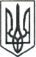 ЛЮБОТИНСЬКА МІСЬКА РАДАХАРКІВСЬКА ОБЛАСТЬ_______СЕСІЯ VII СКЛИКАННЯ												ПРОЄКТРІШЕННЯПро внесення змін та доповнень до Додатку 2, Додатку 5 та Додатку 6 Програми реформування і розвитку житлово-комунального господарства м. Люботина на 2020 рікРозглянувши службові записки першого заступника міського голови з питань діяльності виконавчих органів ради Сергія КИСЛОГО та головного бухгалтера відділу бухгалтерського обліку Юлії ПАВЛЕНКО, листи начальника ВУКГ ЛМР ХО Олега Євтушенка від 08.09.2020 року № 280, від 14.09.2020 року № 290, в.о. начальника ВККУ ЛМР ХО Геннадія Іщенка від 08.09.2020 року № 365, керуючись ст. 26 Закону України «Про місцеве самоврядування в Україні» та Регламентом Люботинської міської ради VIІ скликання, Люботинська міська радаВ И Р І Ш И Л А:1. Доповнити Додаток 2 «Заходи по благоустрою об’єктів, які знаходяться на території Люботинської міської ради, на 2020 рік» підпунктами 1.52:2. Внести зміни до Додатку 2 «Заходи по благоустрою об’єктів, які знаходяться на території Люботинської міської ради, на 2020 рік», а саме:3. Внести зміни до Додатку 5 «Заходи щодо розвитку та збереження зелених насаджень Люботинської міської ради на 2020 рік», а саме:4. Внести зміни до Додатку 6 «Заходи виконавчого комітету, спрямовані на розвиток і реформування житлово-комунального господарства на 2020 рік», а саме:5. Контроль за виконанням рішення покласти на першого заступника міського голови з питань діяльності виконавчих органів ради Сергія КИСЛОГО та постійну депутатську комісію з питань житлово-комунального господарства та комунальної власності, транспорту, зв’язку та сфери послуг.Міський голова								Леонід ЛАЗУРЕНКОВід ___ вересня 2020 року                              №____№з/пЗміст заходівФінансування заходів, 2020 рік, тис. грн.Фінансування заходів, 2020 рік, тис. грн.Фінансування заходів, 2020 рік, тис. грн.Фінансування заходів, 2020 рік, тис. грн.№з/пЗміст заходіввсьогоміський бюджетінші джерелавиконавець1.52Поточний ремонт дороги по вул. Полтавський шлях від будинку № 5 до будинку № 22, в м. Люботин Харківської області49,649,90,0виконком№з/пЗміст заходівФінансування заходів, 2020 рік, тис. грн.Фінансування заходів, 2020 рік, тис. грн.Фінансування заходів, 2020 рік, тис. грн.Фінансування заходів, 2020 рік, тис. грн.№з/пЗміст заходіввсьогоміський бюджетінші джерелавиконавець3Проведення грейдування та підсипки щебенем доріг без твердого покриття.195,82195,820ВУКГ ЛМР ХО6.1Утримання мереж вуличного освітлення (оплата за електричну енергію)1750,01750,00ВУКГ ЛМР ХО7.2Утримання та прибирання парків, скверів, площ, вулиць та інших об’єктів благоустрою і завезення піску219,0219,00ВУКГ ЛМР ХО7.4Утримання громадського туалету в міському парку149,6149,60ВУКГ ЛМР ХО7.5Утримання громадського туалету на майдані Соборному167,7167,70ВУКГ ЛМР ХО7.32Благоустрій міського звалища99,799,70ВУКГ ЛМР ХО№з/пЗміст заходівФінансування заходів, 2020 рік, тис. грн.Фінансування заходів, 2020 рік, тис. грн.Фінансування заходів, 2020 рік, тис. грн.Фінансування заходів, 2020 рік, тис. грн.№з/пЗміст заходіввсьогоміський бюджетінші джерелавиконавець7Кронування та видалення аварійних сухостійних дерев277,0277,00виконком№з/пЗміст заходівФінансування заходів, 2020 рік,тис. грн.Фінансування заходів, 2020 рік,тис. грн.Фінансування заходів, 2020 рік,тис. грн.Фінансування заходів, 2020 рік,тис. грн.№з/пЗміст заходіввсьогоміський бюджетінші джерелавиконавець1245677Фінансова підтримка на безповоротній основі ВККУ ЛМР для погашення поточної заборгованості за електричну енергію1709,1931709,1930ВККУ ЛМР ХО